Answer sheet 1 _class E_unit 5_Vocabulary exerciseThe students of the 5th grade of the Primary school of Gerakas made a project for their English class called ‘Save Earth’. In their projects they showed us how to be more environmentally - friendly. There are a lot of things we can do to save the environment! First of all, we must try to produce less rubbish. Don’t forget recycling.  We should collect glass, paper, aluminium and glass and put them in special litter bins. We can use re-chargeable batteries and re-use plastic bags. We must also try to use both sides of paper to save trees. We can stop the pollution of rivers, seas and lakes if we don’t throw our rubbish! Everyone can do something to help our planet survive!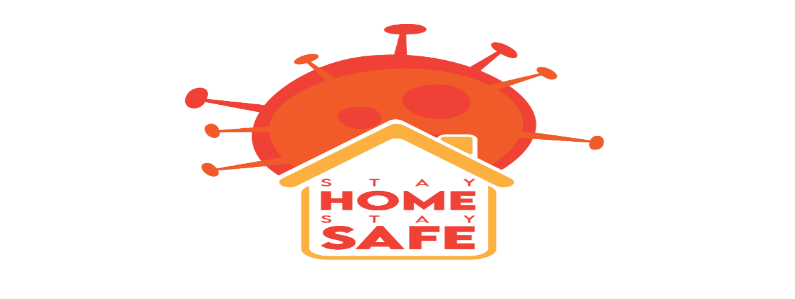 